Coclé es una provincia del centro de Panamá. Su superficie es de 4.927 km² y cuenta con 228.676 habitantes (2010).[1] Su capital es Penonomé. Limita al norte con la provincia de Colón, al este con la provincia de Panamá, al sur con la de Herrera y el golfo de Parita y al oeste con la de Veraguas. El centro y norte de la provincia esta accidentados por la cordillera central; al sur pertenece las llanuras centrales, tierras bajas muy fértiles que se extienden hasta el litoral.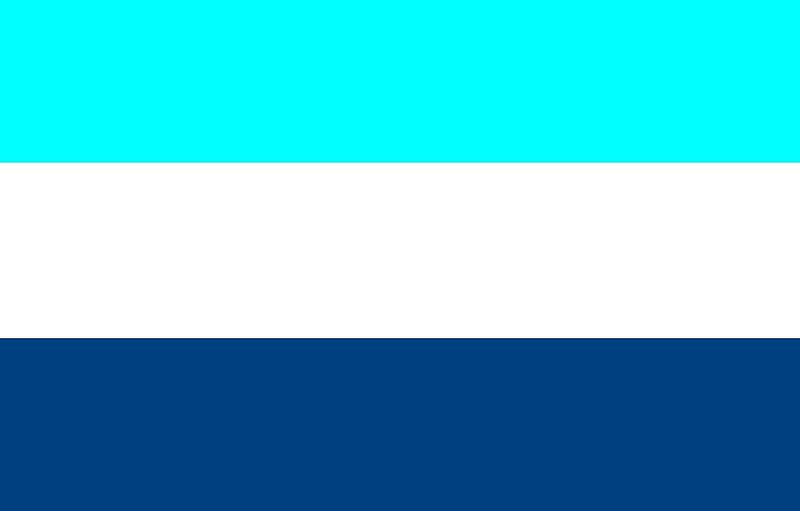 